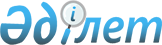 О внесении изменений и дополнений в постановление Правительства Республики Казахстан от 28 декабря 2010 года № 1428Постановление Правительства Республики Казахстан от 25 марта 2011 года № 275

      Правительство Республики Казахстан ПОСТАНОВЛЯЕТ:



      1. Внести в постановление Правительства Республики Казахстан от 28 декабря 2010 года № 1428 "Об утверждении лимитов вылова рыбы и других водных животных в рыбохозяйственных водоемах на 2011 год" следующие изменения и дополнения:



      в лимитах вылова рыбы и других водных животных в рыбохозяйственных водоемах на 2011 год, утвержденных указанным постановлением:



      разделы "Урало-Каспийский бассейн", "Западно-Казахстанская область", "Павлодарская область" изложить в новой редакции согласно приложению к настоящему постановлению;



      в разделе "Карагандинская область":

      строки, порядковые номера 22 и 23, изложить в следующей редакции:

"      (продолжение таблицы)                                                                 ";

      раздел "Кызылординская область":



      дополнить графой 17 следующего содержания:

      "цисты артемии";



      дополнить строками, порядковые номера 9-1 и 9-2, следующего содержания:

"      (продолжение таблицы)                                                            ";      в строке, порядковый номер 10:

      в графе 2 цифры "669,0" заменить цифрами "824,0";

      графу 17 строки "Итого*" дополнить цифрами "155,0".



      2. Настоящее постановление вводится в действие со дня первого официального опубликования.      Премьер-Министр

      Республики Казахстан                       К. Масимов

Приложение         

к постановлению Правительства

Республики Казахстан    

от 25 марта 2011 года № 275                         Урало-Каспийский бассейн                                                         (в тоннах)                  Западно-Казахстанская область                        Павлодарская область
					© 2012. РГП на ПХВ «Институт законодательства и правовой информации Республики Казахстан» Министерства юстиции Республики Казахстан
				22Прочие водоемы**64,6090,0740,285,341,410,4790,223Итого*314,0182,5742,019,3437,47654,7217,13233,9425,7586,7860,35-139,6129,23427,1710,354,4123456789109-1залив Тущыбас большого Аральского моря---------9-2залив Чернышева большого Аральского моря---------11121314151617------49,0------106,0№Вилы рыб и других водных

животныхНаименование водоемовНаименование водоемовНаименование водоемовНаименование водоемовНаименование водоемов№Вилы рыб и других водных

животныхРека УралРека УралРека

КигашКаспийское

мореВсего№Вилы рыб и других водных

животныхв пределах

Атырау обл.в пределах

ЗКОРека

КигашКаспийское

мореВсего№1234561Осетровые, в том числе:10,3352Белуга2,0****---10,3353Севрюга4,0****--0,110,3354Русский осетр3,0****--0,21510,3355Шип1,0****---10,3356Персидский осетр---0,0210,3357Вобла1535,7-1194,31700,04430,08Крупный частик, в том

числе:3392,6101,61184,73757,08435,99Судак1488,412,190,7719,02310,210Сазан266,047,396,71658,02068,011Жерех1206,810,17,8912,02136,712Сом349,123,2521,4468,01361,713Щука75,5-468,1-543,614Берш6,88,9--15,715Мелкий частик, туводные и

култучные:5663,1117,82635,91509,09925,816Лещ5553,247,12284,11200,09084,417Плотва-18,3--18,318Карась46,2-86,7-132,919Окунь--44,1-44,120Линь--22,9-22,921Красноперка--90,4-90,422Густера46,417,5107,7122,0293,623Синец-17,0--17,024Чехонь17,317,9--35,225Белоглазка---187,0187,026Кильки, в том числе:---8400,08400,027Обыкновенная---5100,05100,028Анчоусовидная---3300,03300,029Сельди, в том числе:---872,0872,030Каспийский пузанок---200,0200,031Большеглазый пузанок---269,0269,032Круглоголовый пузанок---403,0403,033Кефаль---1900,01900,034Итого*10601,4219,45014,918138,33533974,035№ВодоемыВсе-

го,

тоннВиды рыбВиды рыбВиды рыбВиды рыбВиды рыбВиды рыбВиды рыбВиды рыбВиды рыбВиды рыбВиды рыбВиды рыбВиды рыбВиды рыбВиды рыбВиды рыбВиды рыб№ВодоемыВсе-

го,

тоннсу-

дакщу-

каязьче-

хо-

ньк-

р-

а

с

н

о

п

е

р

к

алещв

о

б

л

ап

л

о

т

в

ака-

ра-

сьл

и

н

ьс

и

н

е

цо-

к

у

н

ьже-

рехс

о

мкарп (са-

зан)гус-

тераберш№123456789101112131415161718191Кировское

водохранилище292,030,63,2-46,45,558,66,738,23,23,343,44,531,22,64,8-9,82Донгелекское

водохранилище25,540,629,5--2,31,8-2,12,31,0-2,41,02,00,52--3Озеро Рыбный

сокрыл10,72,21,2---3,1--1,00,5-0,7--2,0--4Озеро Шалкар564,5136,13,4--3,9200,8189,3-7,33,9-7,9--11,9--5Озеро Когалы29,83,30,81,6--1,1-3,412,7---3,30,82,8--6Озеро

Эдильсор23,350,49-1,44--0,93-3,3613,23---3,2--0,7-7Битикское водохранилище132,811,714,9-9,94,314,3-11,918,4-11,47,415,47,35,9--8Водохранилище

на реке

Караоба5,063-1,2030,76-0,67---0,9140,622-0,894-----9Водохранилище

на реке

Барбастау3,012-0,7750,3480,2010,625-0,2030,490,17-0,2-----10Водохранилище

Сарышыганак26,60,42,7--5,55,6-3,43,11,01,01,40,5-2,0--11Озеро

Бирказан2,264-0,676------0,820,207----0,561--12Пруд Чигрин2,1-0,4-----0,2-1,3-0,2-----13Водохранилище

Жанакуш4,4-0,60,1-0,20,1-0,20,20,2-2,8-----14Озеро Шанды3,8-0,2-----0,70,90,2-1,6--0,2--15Водохранилище

на реке

Ембулатовка2,8-0,5--0,5--0,70,7--0,4-----16Водохранилище

на реке

Рубежка2,3-0,1--0,30,3-0,40,7-0,10,4-----17Водохранилище

на реке

Березовка1,6----0,30,2-0,20,4-0,10,4-----18Итого*1132,629185,4140,1544,24856,323,671287,455196,064,96366,35412,39956,031,19454,612,730,6810,79,8№ВодоемыВсего,

тоннВиды рыбВиды рыбВиды рыбВиды рыбВиды рыбВиды рыбВиды рыбВиды рыбВиды рыбВиды рыбВиды рыбВиды рыб№ВодоемыВсего,

тоннна-

лимле-

щьсу-

дакплот-

вао-

к

у

н

ьщу-

каязькарп

(са-

зан)линька-

расьракцисты

арте-

мия№12345678910111213141Пойменные водоемы

реки Иртыш102,2161,04836,6982,8997,5886,38816,9510,1981,8953,5624,991--2Степные водоемы

Павлодарской области10,509---0,6913,2440,928-1,3590,4283,859--3Водохранилища

ГРЭС - 1, 232,9-6,751,977,125,872,26--0,747,940,25-4Озеро Айдарша6,6-----------6,65Озеро Ащитакыр8,0-----------8,06Озеро Бура14,9-----------14,97Озеро Борли27,1-----------27,18Озеро Жамантуз

(Актогайский район)0,6-----------0,69Озеро Казы5,4-----------5,410Озеро Калатуз29,4-----------29,411Озеро Каракаска0,2-----------0,212Озеро Кызылкак15,9-----------15,913Озеро Кызылтуз

(Железинский район)11,5-----------11,514Озеро Кызылтуз

(Лебяжинский район)0,1-----------0,115Озеро Маралды78,4-----------78,416Озеро Мойылды0,7-----------0,717Озеро Сейтень66,5-----------66,518Озеро Туз

(Баянаульский район)15,0-----------15,019Озеро Туз

(Лебяжинский район)13,6-----------13,620Озеро Щарбакты17,0-----------17,021Итого*456,5251,04843,4484,86915,39915,50220,1390,1983,2544,72836,790,25310,9